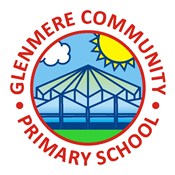 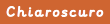 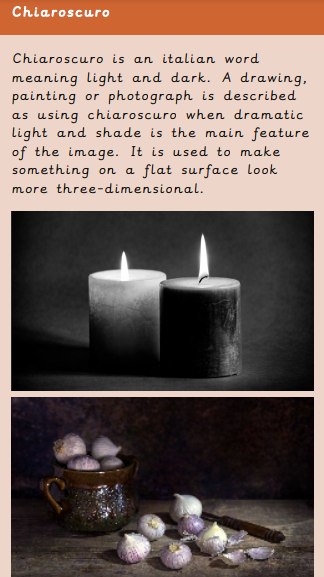 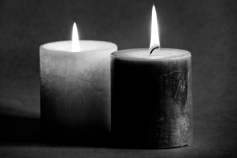 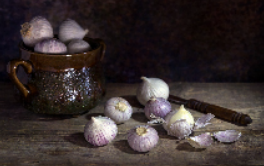 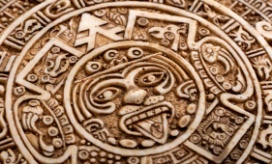 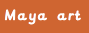 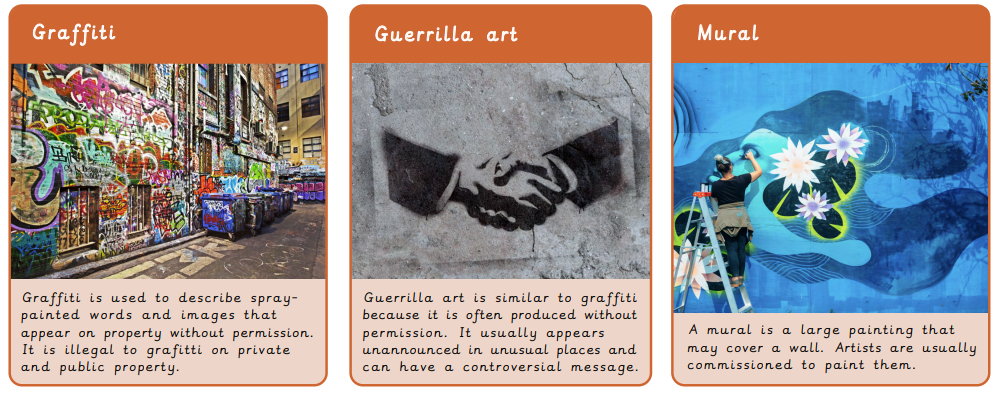 KnowledgeKnowledge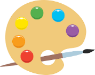 Mark MakingMark making is an expressive technique. Different effects are created when drawing on different surfaces.A ‘monochromatic’ artwork uses tints and shades of just one colour.Symbolic ImageryColours can be symbolic and have meanings that vary according to your culture or background, e.g. red for danger or for celebrationArtists can use symbols in their artwork to convey meaning.Art can be a form of protest.Chiaroscuro Artists use this tonal technique to create dramatic light and shade when drawing or painting.Charcoal can be used to create chiaroscuro effects.Street ArtSometimes artists add extra meaning to what they create by working in places where they don’t have permission to work.Sometimes people make art to express their views and opinions, which can be political or topical.Artists use art to tell stories about things that are important to them; looking at artworks from the past can reveal thoughts and opinions from that time.Powerful ImageryArt can represent abstract concepts, like memories and experiences.Everyone has a unique way of experiencing art. Art can be interpreted in different ways. Key VocabularyKey VocabularyAestheticAs an adjective, it describes something that is pleasing to look atCommissionedWhen someone is asked to create a piece of artInterpretationHow the meaning of an image is understoodMuralA painting made directly on a wall or other permanent structureSymbolicConveying a message using symbolsToneHow light or dark something is